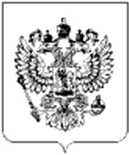 УКАЗПРЕЗИДЕНТА РОССИЙСКОЙ ФЕДЕРАЦИИО введении военного положения
на территориях Донецкой Народной Республики,
Луганской Народной Республики, Запорожской и
Херсонской областейУчитывая, что против территориальной целостности Российской Федерации применяется вооруженная сила, в соответствии с частью 2 статьи 87 Конституции Российской Федерации и статьями 3 и 4 Федерального конституционного закона от 30 января 2002 г. № 1-ФКЗ "О военном положении" постановляю:Ввести 20 октября 2022 г. с ноля часов на территориях Донецкой Народной Республики, Луганской Народной Республики, Запорожской и Херсонской областей военное положение.Правительству Российской Федерации в соответствии с предложениями Министерства обороны Российской Федерации, Министерства внутренних дел Российской Федерации, Министерства Российской Федерации по делам гражданской обороны, чрезвычайным ситуациям и ликвидации последствий стихийных бедствий, Федеральной службы безопасности Российской Федерации, Федеральной службы войск национальной гвардии Российской Федерации и Главного управления специальных программ Президента Российской Федерации в 3-дневный срок представить предложения о мерах, применяемых на территориях, на которых введено военное положение.При необходимости в Российской Федерации в период действия военного положения могут применяться иные меры, предусмотренные Федеральным конституционным законом от 30 января 2002 г. № 1-ФКЗ "О военном положении".Настоящий Указ незамедлительно передается на утверждение Совета Федерации Федерального Собрания Российской Федерации.Настоящий Указ вступает в силу со дня его официального опубликования.Президент Российской Федерации      п.п.      В.ПутинМосква, Кремль19 октября 2022 года№ 756